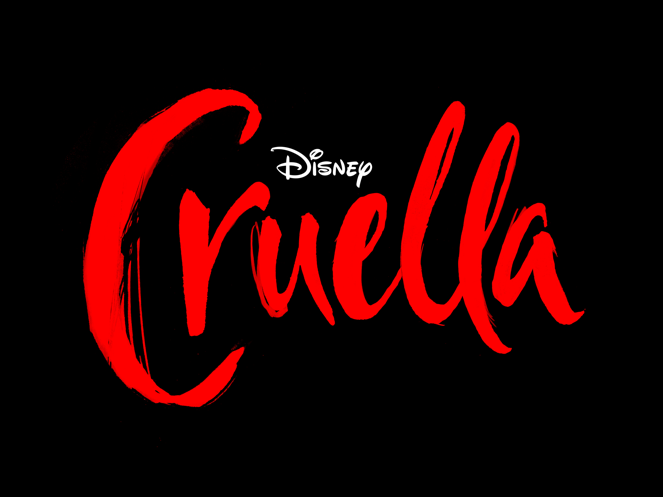 Držiteľka Oscara Emma Stone (La La Land) stvárnila hlavnú rolu v novom celovečernom filme od štúdia Disney Cruella o rebelantskej mladosti jednej z najznámejších a najmódnejších záporných postáv – legendárnej Cruelly de Vil. Cruella sa odohráva v 70. rokoch 20. storočia v Londýne uprostred punkrockovej revolúcie a rozpráva príbeh mladej Estelly, šikovnej a kreatívnej dievčiny, ktorá je odhodlaná presadiť sa so svojimi návrhmi. Dá sa dokopy s dvoma mladými zlodejmi, ktorým sa páči jej darebáctvo, a spolu si vybudujú život na londýnskych uliciach. Jedného dňa upúta Estellino nadanie Barónku von Hellman, módnu legendu, ktorá je neprekonateľne šik a zlovestne elegantná a stvárnila ju dvojnásobná držiteľka Oscara Emma Thompson (Howards End a Rozum a cit). No ich vzťah spustí sériu udalostí a odhalení, v dôsledku ktorých Estella prijme svoju horšiu stránku a zmení sa na nepríjemnú, módnu a pomstychtivú Cruellu. Vo filme Cruella hrajú Emma Stone, Emma Thompson, Joel Fry (Yesterday), Paul Walter Hauser (Ja, Tonya), Emily Beecham (Ave, Caesar!), Kirby Howell-Baptiste (Dobré miesto) a Mark Strong (1917). Režisérom je Craig Gillespie (Ja, Tonya), scenár napísali Dana Fox (Problémy v raji) a Tony McNamara (nominovaný na Oscara za Favoritku); Aline Brosh McKenna (Diabol nosí Pradu), Kelly Marcel (Zachráňte pána Banksa) a Steve Zissis (Hlavný kandidát) vychádzali z príbehu 101 dalmatíncov od Doddieho Smitha. Cruellu produkuje Andrew Gunn (Útek na Horu čarodejníc), Marc Platt (nominovaný na Oscara za Chicagský tribunál, La La Land a Most špiónov) a Kristin Burr (Christopher Robin) a spolu s nimi Emma Stone, Michelle Wright (Baby Driver), Jared LeBoff (Dievča vo vlaku) a Glenn Close (Albert Nobbs) ako výkonní producenti. Súčasťou kreatívneho tímu bol aj hlavný kameraman Nicolas Karakatsanis, vedúca strihu Tatiana Riegel a vedúca hudobného výberu Susan Jacobs, ktorá už spolupracovala s Gillespiem na filme Ja, Tonya; umelecká riaditeľka Fiona Crombie, umelecká maskérka a štylistka Nadia Stacey a scénografka Alice Felton, ktorá spolupracovala s Emmou Stone na filme Favoritka; kostýmová výtvarníčka Jenny Beavan (dvojnásobná držiteľka Oscara za filmy Mad Max: Zbesilá cesta a Izba s vyhliadkou), vedúci vizuálnych efektov Max Wood (Jednotka samovrahov) a hudobný skladateľ Nicholas Britell (Moonlight).PRÍBEH O PÔVODEPostavu Cruelly de Vil sme prvýkrát spoznali na stránkach knihy Doddieho Smitha v 50. rokoch 20. storočia, podľa ktorej vznikol v roku 1961 Disneyho animovaný film, v roku 1996 natočilo štúdio Disney hraný remake a v roku 2000 jeho pokračovanie. Odvtedy Cruella fascinuje publikum svojou bujarosťou, prehnanosťou a pohotovosťou. Príbeh sa odohráva v pulzujúcich 70. rokoch v Londýne a rozpráva o tom, ako sa z talentovanej a nekonformnej mladej ženy stala štýlová zloduška Cruella de Vil. Estella (Tipper Seifert-Cleveland), drzá, plná energie a veľmi nadaná, vidí svet inak ako ľudia v jej okolí. Veľmi skoro prišla o matku a tento zážitok ju prenasleduje; prirodzene čierno-biele vlasy si prefarbuje na červeno, no aj tak sa cíti ako outsider.S novými priateľmi Horácom (Joe MacDonald) a Jasperom (Ziggy Gardner) sa oddá životu pouličnej kriminality, podvodov, pri ktorých využívajú jej predstavivosť, aby im šila úžasné kostýmy. A hoci Horácovi a Jasperovi takýto život úplne vyhovuje, Estella túži po lepšom živote ako módna návrhárka.Na dvadsiate piate narodeniny konečne dostane Estella (Emma Stone) príležitosť, keď jej Jasper (Joel Fry) zoženie prácu v najmódnejšom londýnskom obchodnom dome Liberty, hoci Horácovi (Paul Walter Hauser) bude pri ich zločinoch chýbať. Pokorne začína úplne naspodku pri upratovaní záchodov, no raz večer ju jej svojhlavosť premôže a poddá sa svojej kreativite. Keď ju na druhý deň vyhodia a odchádza, vojde do obchodného domu svetoznáma návrhárka Barónka. Nič ju tam neosloví, kým si nevšime výklad, ktorý prerobila opitá Estella, uvidí v ňom sľubný talent a ponúkne Estelle prácu. Estella ju prijme v nádeji, že konečne našla učiteľku, ktoré jej pomôže dosiahnuť všetko, po čom túži.Užíva si Barónkinu chválu a uznanie a ochotne potláča svoju nezávislú náturu. No keď zbadá na Barónkinom krku náhrdelník, ktorý patril jej matke a Estella ho mala zdediť, zrazu vidí všetko inak. S Horácom a Jasperom zosnujú plán, ako získať náhrdelník: spôsobia rozruch na Barónkinom Čiernobielom plese. Keď si Estella hľadá niečo vhodné na seba, zájde do obchodíkov na Portobello Road, kde spozná spriaznenú dušu Artieho (John McCrea), mladého majiteľa obchodu s tými pravými šatami.No na ples už príde ako Cruella v krvavočervených šatách a s hrivou čierno-bielych vlasov. Práve keď Horác s Jasperom získali náhrdelník z Barónkinho trezoru a chystajú sa odísť, ozve sa pískanie píšťalky, ktorou Barónka privoláva svojich dalmatíncov, a Estella si spomenie, že ten istý zvuk ju prenasleduje od noci, keď prišla o matku. A zrazu vie, čo má robiť. Cruelle už nejde iba o získanie dedičstva po matke. Chce pomstiť jej smrť.ZRODENIE ZLODUŠKYPo obrovskom úspechu hraného prequelu k Šípkovej Ruženke, v ktorom sa príbeh zameral na hlavnú zápornú postavu Zloriany, chcelo štúdio Disney preskúmať pôvod ďalších zloduchov z knižnice animovaných klasík. Popri Zloriane patrí k najpamätnejším záporným postavám práve milovníčka kožuchov a únoskyňa psov Cruella de Vil, ktorú v animovanom origináli nahovorila Lou Gerson a potom ju na plátne veľkolepo oživila Glenn Close. No ani v jednej verzii sa nedozvieme nič o pozadí tejto postavy, vieme len, že kedysi bola spolužiačkou Anity Darlingovej, majiteľky dalmatíncov.Producentmi filmu sú Adrew Gunn, Marc Platt a Kristin Burr. Gunn, ktorý nedávno produkoval filmy Škola superhrdinov a Narušený, ale i hity štúdia Disney ako Útek na Horu čarodejníc, Strašidelný dom a Strelený piatok (2003) vysvetľuje: „Cruella de Vil je jednoznačne najlegendárnejšia zloduška od Disneyho, pretože je tak rozkošne zlá. Je extravagantná, vždy podľa najnovšej módy, výrečná, manipulatívna, zákerná a trošku šialená, čiže ju človek rád nenávidí. Je taký Disneyho Hannibal Lecter.Chceli sme preskúmať, prečo je taká, prečo sa z nej stala Cruella de Vil. Poňali sme to ako príbeh o pôvode superzloducha v komikse: aká bola v detstve, odkiaľ sa vzala a podobne. Diváci o nej vedia iba toľko, že si chce ušiť kožuch z dalmatíncov – uvedomili sme si, že ak chceme priniesť niečo nové, musíme prekrútiť ich očakávania.“Prvou a jedinou kandidátkou na rolu Cruelly bola Emma Stone, ktorá tesne predtým získala Oscara za vedľajšiu postavu vo filme Birdman, no bolo to ešte pred uvedením filmu La La Land, za ktorý získala Oscara za hlavnú ženskú rolu.Nakoniec s prispením mnohých kreatívnych ľudí vznikla zápletka, ktorá sleduje tvorivé dieťa Estellu, z ktorého sa stane pomstychtivá Cruella. Dej sa odohráva v Londýne 70. rokov, keď sa objavilo hnutie punku a rozložilo hudobný a módny svet. Sledujeme premenu prchkej dickensovskej siroty na vzdorovitú, vynachádzavú a smelú antihrdinku. Cestou sa dozvedá, kto skutočne je a kým chce byť. Gunn vraví: „Emma Stone má úžasnú schopnosť hrať nepríjemnú, sebeckú postavu (ako vo filme Favoritka) a predsa jej diváci držia palce. V priebehu pár sekúnd sa dokáže zmeniť zo zlej na srdcervúcu.“ Stonovú predovšetkým bavila výzva hrať dve stránky jednej postavy.CRUELLINA ÚHLAVNÁ NEPRIATEĽKAEstellin život sa zmení, keď v opitosti počas nočnej služby v obchodnom dome Liberty prerobí výklad a ten zapôsobí na módnu kráľovnú Barónku. Elegantná, drzá a zlomyseľná Barónka je v každom smere opakom Estelly. Estella predstavuje budúcnosť, zatiaľ čo Barónka, hoci veľmi úspešná, je už mierne staromódna, aj keď si to neuvedomuje.Gunn vraví: „Bez Barónky by nebolo Cruelly. Všetko, čo Barónka robí, prispieva k stvoreniu Cruelly de Vil.“„Emma Thompson prepožičala Barónke nadčasovú eleganciu a úroveň. Našla vo svojej postave odmeraný, chladný, mrazivý zmysel pre zlo. Akoby sa v nej spojila Coco Chanel s Vladimírom Putinom. Ako každý veľký zloduch je hrdinkou vlastného príbehu. Je presvedčená, že koná správne. Nikdy by neprijala názor, že ona je tá zlá, a Emma Thompson vie, ako v nás vzbudiť porozumenie pre to, čo robí.“Práve vzťah medzi týmito dvoma veľmi nezávislými postavami a ich rivalita tvoria hlavný dramatický a humorný náboj filmu. VEDĽAJŠIE POSTAVY A HERCI Súboj dvoch silných protagonistiek sprevádza celá plejáda zaujímavých postáv stvárnených skutočne nadanými hercami.Keď Estelle zomrie matka, stanú sa Horác a Jasper jej provizórnou rodinou.Burr vysvetľuje: „Horác a Jasper sú Cruelle ako rodina a spolu tvoria srdce filmu. Jasper je veľmi milý a starostlivý. On jediný skutočne pozná Estellu/Cruellu. Horác je zasa rozkošne nedôvtipný a roztomilý.“ Gillespie vraví: „Jasper je naozaj srdcom filmu, funguje pre Cruellu ako akási základňa, ktorá ju podrží, keď to preženie a zíde z cesty.“ „Horác a Jasper sú ako Bert a Ernie,“ vraví Hauser. O Fryovi hovorí: „Joel je z tých hercov, ktorí sa nemusia prehnane snažiť, aby boli zábavní. Asi to patrí k britskej náture. Britský humor môže byť minimalistický, no núti vás hlasno sa rehotať.“Fry vraví: „S Paulom sa mi pracovalo veľmi ľahko, geniálne improvizuje.“Anitu, Estellinu bývalú spolužiačku, z ktorej sa stane fotoreportérka bulvárnych novín Klebetník, hrá Kirby Howell-Baptiste. O svojej postave hovorí: „Anitu stretávame na Barónkinom plese, je z nej reportérka, veľmi ambiciózna a inteligentná. Barónka je zlá a Estella má tiež svoju temnú stránku, a Anita je podľa mňa niekde medzi nimi: istým spôsobom im rozumie, ale nepodobá sa ani na jednu z nich.Mark Strong hrá majordóma. Záhadný mlčanlivý John je veľmi spoľahlivým členom Barónkinho sprievodu. „Mark bol mojou prvou voľbou na rolu majordóma,“ vraví Gillespie. „Dokáže naozaj veľa s málom, v prvej polovici filmu si musí vystačiť s letmými pohľadmi. A inokedy sme zasa museli improvizovať s ním a Emmou Thompson. V ich spoločných scénach je vždy dynamika, na ktorú sa dobre pozerá.“ Rolu malej Estelly dostala Tipper Seifert-Cleveland. Gillespie si spomína: „Keď prišla Tipper na konkurz, hneď som vedel, že je tá pravá. Mala tú správnu iskru, vzdorovitosť a sebavedomie, vďaka ktorým vytvorila postavu za veľmi krátky čas na začiatku filmu.“John McCrea je Artie, majiteľ módneho second handu na Portobello Road, ktorý v zásadnej chvíli vojde Estelle do života.Gillespie vraví: „Tú rolu stvárnil veľmi originálne a novo. Naozaj sa do nej vžil a výborne sa na to pozeralo.“AKO VZNIKAL VIZUÁL CRUELLYGillespie a Karakatsanis sa netradične rozhodli natočiť film na dva formáty. Na svet Estelly/Cruelly použili 35 milimetrovú kameru a pridali trochu zrnitosti, aby dosiahli drsnejšiu atmosféru 70. rokov, no na uhladenejší, zdržanlivejší svet Barónky s formálnejšími, prísnejšími líniami, použili 65 milimetrovú kameru. Gillespie poznamenal, že „65 milimetrová ponúka viac informácií, pôsobí prepychovejšie. Chceli sme každej dopriať vlastný výraz.“Do prostredia filmu Cruella vložili filmári veľa premýšľania a úsilia. Pre Londýn boli 70. roky veľmi príznačným obdobím, keď v spoločnosti a v módnom svete došlo ku kultúrnemu konfliktu medzi establišmentom a hnutiami mimo neho. Existoval tam privilegovaný, meštiansky svet legendárnych mien ako Dior, Balenciage, Givenchy a neskôr Mary Quant, ktorý vo filme predstavuje Barónkina móda a lákadlá Regents Parku. No „squatteri“ v Notting Hille, hnutie punku, kde pôvod v najnižších triedach bol znakom cti pre samoukov, nápaditých ambicióznych návrhárov s originálnym a výrazným štýlom ako Vivien Westwood a neskôr Alexander McQueen, sa stali inšpiráciou pre Estellu.Konflikt medzi týmito dvoma svetmi predstavuje kontext Cruellinho príbehu. Azda ani nemožno dostatočne vyzdvihnúť dôležitosť kostýmov v tomto filme. Na túto monumentálnu úlohu si filmári prizvali dvojnásobnú držiteľku Oscara, kostýmovú výtvarníčku Jenny Beavan.Platt vraví: „Jenny musela vytvoriť jazyk a jeho pravidlá pre obe postavy, nielen to, čo budú mať na sebe, ale aj módne línie, ktoré obe tvoria.“Beavan zostavila tím, ktorý vyhľadával, navrhoval a šil tieto pôsobivé kostýmy. Beavan vraví, že Estellin vzhľad inšpirovala fotografia nemeckej punkrockovej speváčky New Wave Niny Hagen. Burr dodáva: „Estella je spočiatku mierne punková, ale predovšetkým recykluje určité druhy oblečenia a robí z nich nové kúsky. Začína trochu drzo a nakoniec je veľmi šik a má vycibrený štýl.“ Na druhej strane Barónka je mierne staromódna so svojím taftom, hodvábom a saténom, s turbanmi a farebnou paletou hnedých a zlatých odtieňov, zatiaľ čo Cruella bude napokon čiernobiela.Beavan vraví: „Barónku som videla veľmi jasne: veľmi strojená, ovplyvnená Diorom.“Thompson vysvetľuje: „Zosobnili sme v nej staré divy strieborného plátna od Joan Crawfordovej po Elizabeth Taylorovú.“PROSTREDIECruellu natáčali v štúdiách Shepperton pri Londýne, na lokáciách v centrálnom Londýne a na rôznych miestach v Spojenom kráľovstve. Ako pri kostýmoch, aj pri prostredí predstavovalo výzvu ich množstvo. Existuje 96 oficiálnych scén, no s malými obmenami, takže ich produkčný tím vytvoril 130. Keďže sa točili prevažne širokouhlé zábery, nemohli nič zanedbať. Psí salón musel byť rovnako dopodrobna prepracovaný a zaujímavý ako Hellmanovo sídlo.V štúdiách Shepperton vytvorili aj veľkolepú plesovú sieň s vysokým stropom a lustrami v Hellmanovom sídle, ako aj legendárny obchodný dom Liberty of London aj s výkladmi a dobovými autami. Hoci by bolo ideálne natáčať priamo v Liberty, prerobenie súčasného obchodného domu na vtedajší by zabralo priveľa času. Takže interiéry zosnímali v 3D a postavili v štúdiu.Pri navrhovaní Barónkinho domu sa tím vybral na výstavu Diora, ktorého pokladali za hlavný vplyv. Felton vraví: „A Yves Saint Lautent, Christian Dior, Galliano. Myšlienkou bolo, že Barónka úzkostlivo kontroluje svoje prostredie. Jej dom je rovnako uhladený a zorganizovaný ako ona.“Crombie vraví: „Na druhej strane sme sa pozreli na pracovné prostredie Alexandra McQueena, aby sme sa inšpirovali pri tvorení sveta Estelly a jej uvoľnenejšieho prostredia.“Veľa lokácií sa v podstate muselo premeniť zo súčasného vzhľadu na neskoré 70. roky a veľa „leteckých“ záberov Londýna museli vytvoriť v počítači, pretože mesto sa za posledných štyridsať rokov veľmi zmenilo. HUDBANa inštrumentálnu hudbu ku Cruelle oslovili filmári vychyteného Nicholasa Britella, nominovaného na Oscara za jeho prácu na filme Moonlight a Keby ulica Beale mohla hovoriť a držiteľa ceny Emmy za ústrednú skladbu k seriálu HBO Boj o moc.Ďalej najali hudobnú producentku Susan Jacobs, aby do filmu zaradila dobové skladby, keďže sa snímka odohráva vo veľmi výbušnej dobe, keď sa objavil punk a kapely ako Clash a Blondie spolu s tradičnejšími rockovými a popovými hudobníkmi. Producent Gunn vraví: „Hudba vo filme je takmer samostatná postava. Craig vniesol do filmu úžasný rokenrol, pričom texty skladieb ladia s dialógmi. Hudba dodáva filmu energiu a pocit rebélie.“PSYHoci sa vo filme vyskytujú dalmatínci aj iné psy, Cruellu nepoháňajú rovnaké pohnútky ako jej animovaný náprotivok. V našom filme Cruella zvieratám nijako neubližuje.V Cruelle hrá niekoľko zvieracím hercov, ale v niektorých scénach boli psy vytvorené pomocou vizuálnych efektov. Väčšina zvierat vo filme pochádza z útulku (predovšetkým Kamoš, náš pes „hrdina“, ktorého sme našli na ulici), ostatné pochádzajú od milujúcich cvičiteľov. Všetky psy z útulku si našli nový stály domov, kde ich ľúbia.CRUELLINO AUTOAko pocta filmu 101 dalmatíncov chceli filmári zahrnúť scénu, kde Cruella zbesilo šoféruje obrovské auto, podľa ktorého si zvolila meno. Ale keďže Estella nemá auto – podľa Emmy Stonovej ani nevie šoférovať –, potrebovali najprv scénu, v ktorej ho získa. Takže musí rýchlo utiecť z večierka. Na ulici uvidí zaparkované bronzové auto Panther de Ville a ukradne ho, z čoho vznikne hraná verzia legendárnej scény jej jazdy a stane sa z nej Cruella de Vil. 